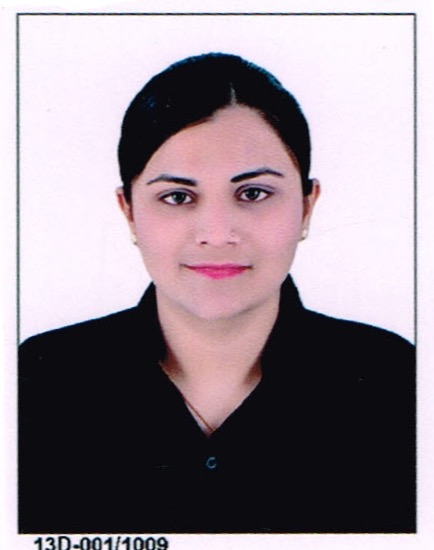 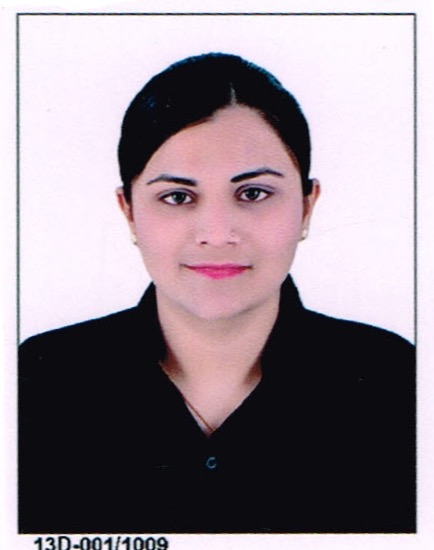 Personal Data:Date of Birth :23rd AUGUST,1992Gender : FemaleNationality : IndianMarital Status : MarriedLanguages Known:Hindi, English,Gujarati.Interests: Interested in Meeting and Interacting with People, Love to Travel New Places And Learn Their Culture, Social Work, Cooking.RUKHSARRUKHSAR.365237@2freemail.com  ObjectiveTo obtain a challenging position that will provide me dynamic career growth, where I can utilize my skills to the best of my ability and improve my knowledge /skills face responsibility and charges of the chosen field and also at the same time learn new and use emerging technology to fulfill mature requirements and “My every day becomes a learning day”.ACADEMIC QUALIFICATIONSWORKING EXPERIENCE TECHNICAL SKILLSMS-OFFICEAccounting with Taxation in Tally.ERP9Basics of Windows.Master in EXCELintrapersonal skillsSincerity and perseverance are integral part of my character, coupled with a sound Intellect and Logic.Determined, reliable, hardworking and trustworthy individual.Ready to undergo any kind of training and transformation to enhance professional skill.Having great Team work skills as well individual, Better Communication Skills, works well in all levels of management.Can speak fluent English.The ability to stay calm and balanced in stressful situations.Easily adopt new technology and very friendly and comfortable with DeclarationI hereby declare that the above written particulars are the best of my knowledge and belief. I Sincerely hope that my application will receive your kind attention and I am most anxious that an opportunity for an interview is given to me at your earliest convenience.